Všeobecne záväzné nariadenie                                                  Číslo:  VZN - 1 /2020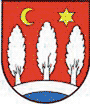 OBEC KOKŠOV-BAKŠAV súlade s ustanovením § 6 ods. 1 zákona NR SR č. 369/1990 Z. z. o obecnom zriadení v znení neskorších zmien a doplnkov a § 10 ods. 2 zákona NR SR č. 607/2003 Z. z. o Štátnom fonde rozvoja bývania a smernice Ministerstva výstavby a regionálneho rozvoja SR č. 3/2002, ktorou sa určujú pravidlá pre poskytovanie dotácií obstarávanie nájomných bytovVydáva VŠEOBECNE ZÁVAZNÉ NARIADENIE OBCEO podmienkach prideľovania obecných nájomných bytov v obci Kokšov-BakšaNávrh tohto všeobecne záväzné nariadenia (VZN)Schválené všeobecne záväzné nariadenie	Mikuláš Hudák	 starosta obceObecné zastupiteľstvo v Kokšov-Bakši na základe § 4 a § 6 ods. 1 zákona  SNR č. 369/1990 Zb. o obecnom zriadení v znení neskorších predpisov, zákona NR SR č. 150/2013 Z. z. o Štátnom fonde rozvoja bývania v znení neskorších predpisov, zákona č. 40/1964 Zb. Občiansky zákonník v znení neskorších predpisov a v zmysle zákona NR SR č. 443/2010 Z. z. o dotáciách na rozvoj bývania a o sociálnom bývaní v znení neskorších predpisov, zákona SNR č. 138/1991 Zb. o majetku obcí v znení neskorších predpisovVydáva VŠEOBECNE ZÁVAZNÉ  NARIADENIEč.    1/2020o podmienkach prideľovania obecných nájomných bytov aspôsobe výpočtu nájomného v bytoch v obci Kokšov-BakšaČlánok I.Úvodné ustanovenie1. Toto VZN upravuje podmienky prideľovania obecných nájomných bytov postavenýchs podporou štátu – príspevkami Ministerstva výstavby a regionálneho rozvoja Slovenskejrepubliky a úvermi Štátneho fondu rozvoja bývania Slovenskej republiky, na par. č. 8/2, listvlastníctva č. 459 (ďalej len nájomných bytov), spôsob výpočtu nájomného v nájomnýchbytoch a určuje výšku finančnej zábezpeky za užívanie bytov.2. Obec Kokšov-Bakša môže obecné nájomné byty ponechať do nájmu za podmienokustanovených v tomto všeobecne záväznom nariadení. Obec zabezpečuje právnu stránkuprideľovania bytov, určenie nájomníka, zabezpečuje užívateľské a nájomné vzťahy podľaObčianskeho zákonníka.3. Vlastníkom a prenajímateľom uvedených bytov je obec Kokšov-Bakša, postavenýchs podporou štátu – príspevkami Ministerstva výstavby a regionálneho rozvoja Slovenskejrepubliky a úvermi Štátneho fondu rozvoja bývania Slovenskej republiky.4. Obec Kokšov-Bakša ako vlastník bytov hospodári s bytmi, prijíma žiadosti o pridelenienájomného bytu, vedie evidenciu žiadateľov o pridelenie nájomného bytu, uzatváranájomné zmluvy.5. Počas účinnosti zmluvy medzi obcou Kokšov-Bakša a ŠFRB o poskytnutí podpory v zmyslektorej je doba splácania poskytnutého úveru dohodnutá na 30 rokov, obec zachovánájomný charakter bytov. Po uplynutí uvedenej doby, resp. po splatení poskytnutéhoúveru je možné nájomný vzťah po vzájomnej dohode vlastníka nájomného bytu a nájomcuzmeniť uzavretím zmluvy o kúpe bytu a nájomcu zmeniť uzavretím zmluvy o kúpe bytu doosobného vlastníctva.Článok II.Evidencia žiadateľov o byt vo vlastníctve obce1. Žiadateľ o prenájom obecného bytu (ďalej len „žiadateľ“) podáva žiadosť o pridelenie     obecného bytu písomne v podateľni obecného úradu v Kokšov-Bakši alebo na e-mailovú    adresu koksov-baksa@stonline.sk.2. Žiadosti o pridelenie nájomného bytu sú evidované v poradovníku, ktorý vedie obecný    úrad. Poradovník začína číslom 1 a žiadatelia sú v ňom evidovaní vzostupne podľa dátumu    podania žiadosti. Pri predložení nekompletných podkladov vyzve obecný úrad žiadateľa    o doplnenie.3. Každý žiadateľ je povinný vyplniť „Žiadosť o pridelenie nájomného bytu“, ktorý tvorí prílohu    č. 1 VZN.4. K žiadosti o pridelenie nájomného bytu treba doložiť:    a/ čestné vyhlásenie o majetkových pomeroch žiadateľa ( z ktorých je zrejmý vlastnícky       alebo nájomný vzťah k bytu, bytovému domu alebo rodinnému domu), ktorý tvorí prílohu         č. 2 VZN,    b/ potvrdenie zamestnávateľa o pracovnom pomere alebo živnostenský list alebo          rozhodnutie Sociálnej poisťovne o priznaní dôchodku,    c/ doklad o výške mesačných príjmov všetkých osôb uvedených v žiadosti (okrem        nezaopatrených detí) za predchádzajúci kalendárny rok,    d/ držiteľ preukazu ZŤP predloží doklad o diagnóze a rozsahu zdravotného postihnutia,    e/ súhlas so spracovaním a zverejnením osobných údajov pre účely v súlade s týmto VZN,         ktorý  tvorí  prílohu č. 3.5. Obec Kokšov-Bakša prednostne vyhovie žiadostiam občanov s trvalým pobytom v obci    Kokšov-Bakši a občanom, ktorí sa do obce chcú vrátiť a občanom, ktorí sú rodáci obce     Kokšov-Bakša. 6. Do zoznamu žiadateľov o byty sa nezaradia osoby, ktoré:      a/ porušujú dobré mravy vo svojom bydlisku a jeho okolí     b/ boli riešení komisiou verejného poriadku v obci Kokšov-Bakša     c/ nepriaznivú bytovú situáciu si zapríčinili vlastnou vinou     d/ nemajú voči obci Kokšov-Bakša vysporiadané finančné vzťahy. Žiadateľ nesmie byť          dlžníkom na miestnych daniach a poplatkoch. 7. Žiadosť o pridelenie nájomného bytu je v evidencii zaradená po dobu dvoch rokov. Po   skončení tejto doby musí žiadateľ podať žiadosť znova.8. Žiadosti o pridelenie nájomného bytu vrátane príloh posudzuje Finančná komisia zriadená    pri obecnom zastupiteľstve s povereným pracovníkom obecného úradu. Komisia pri     posudzovaní žiadostí zohľadňuje kritéria uvedené v článku III.Článok III.Pridelenie bytov vo vlastníctve obce a finančná zábezpeka1. Obec Kokšov-Bakša prenájme byt nájomcovi, ktorým môže byť:a) fyzická osoba, ktorej mesačný príjem a mesačný príjem osôb s ňou bývajúcich, ktorých    príjmy sa posudzujú spoločne podľa osobitného predpisu, neprevyšuje trojnásobok    životného minima platného k 31. decembru predchádzajúceho kalendárneho roka,    vypočítaného pre nájomcu a osoby, ktorých príjmy sa posudzujú spoločne. Pri opakovanom    uzavretí nájomnej zmluvy, opakovanom prenájme bytu príjem nemôže byť vyšší ako 3,5    násobok životného minima.b) ak je členom domácnosti osoba s ťažkým zdravotným postihnutím, maximálny príjem     domácnosti za predchádzajúci kalendárny rok nesmie presiahnuť štvornásobok životného    minima. Pri opakovanom uzavretí nájomnej zmluvy, opakovanom prenájme bytu osobe    s ťažkým zdravotným postihnutím nemôže byť príjem  vyšší ako 4,5 násobok životného     minima.c) mladá rodina, pričom za mladú rodinu sa považuje rodina, v ktorej aspoň jeden     z manželov ku dňu podpísania nájomnej zmluvy je mladší ako 35 rokov veku a spĺňa    podmienky príjmu podľa ods. a).3. v súlade s § 685 Občianskeho zákonníka a § 22 Zákona    o dotáciách na rozvoj bývania a o sociálnom bývaní stanoví.2. Obec Kokšov-Bakša určuje pre zaradenie do zoznamu žiadateľov ďalšie podmienky, ktorými sú:a) žiadateľ musí byť prihlásený na trvalý alebo prechodný pobyt v obci Kokšov-Bakša,b) ku dňu podpísania nájomnej zmluvy musí žiadateľ dosiahnuť vek 18 rokov,c) žiadateľ musí preukázať, že má stály príjem z trvalého pracovného pomeru, podnikateľskej    činnosti alebo dôchodku,d) do zoznamu žiadateľov môže byť zaradený len jeden člen rodiny, to znamená, že v prípade    ak žiadosť podajú súčasne manžel a manželka, jeden zo žiadateľov nebude do zoznamu     zaradený,e) žiadateľ nesmie mať vlastnícky alebo nájomnícky vzťah k inému bytu alebo rodinnému    domu,f) do zoznamu nebudú zaradení žiadatelia, ktorí za posledné tri roky počítané od     nadobudnutia účinnosti tohto VZN nadobudli vlastnícke právo k bytu odkúpením    nájomného bytu do osobného vlastníctva na základe kúpnej zmluvy a následne ho predali    tretej osobe,g) žiadateľ a osoby s ním bývajúce musia mať splnené všetky záväzky voči obci.3. Pri vyhodnocovaní žiadosti o pridelenie nájomného bytu sa postupuje podľa nasledovných    kritérií:a) naliehavosť bytovej potreby žiadateľa, pričom sa skúmajú súčasné bytové a majetkové    pomery, počet maloletých detí, rod. stav a iné sociálne kritéria,b) preukázateľné zdravotné dôvody žiadateľa,c) dodržiavanie zásad dobrých mravov a medziľudských vzťahov,d) dátum podania žiadosti,e) aktivity občana a jeho rodiny v obci,f)  finančné možnosti splácania nájomného (preukázať príjem),g) iné kritéria ( odpredaj pozemku obci, ktorý slúži na verejnoprospešnú výstavbu, výstavbu    bytov, záujem obce na udržaní žiadateľa v obci),h) aktívnu činnosť na prácach a službách nevyhnutných pre obec,i) trvalý pobyt v obci a skutočnosť, že sa občania na udanej adrese zdržiavajú,j) majetkové pomery žiadateľa a osôb s ním bývajúcich,k) včasné plnenie záväzkov voči obci.4. O pridelení bytu vo vlastníctve obce je žiadateľ informovaný písomne vyzvaním    k uzatvoreniu nájomnej zmluvy na dobu určitú, ktorá neprevýši 3 roky s možnosťou    opakovaného predĺženia pri dodržaní podmienok uvedených v tomto VZN a nájomnej    zmluve.5. Nájomná zmluva musí mať písomnú formu a musí obsahovať najmä:    - dobu nájmu,   - výšku mesačného nájomného,   - podmienky opakovaného uzatvorenia nájomnej zmluvy,   - výšku úhrady za plnenia spojené s užívaním bytu,   - opis stavu nájomného bytu a opis príslušenstva nájomného bytu,   - skončenie nájmu,   - výšku finančnej zábezpeky,   - zoznam osôb tvoriacich domácnosť nájomcu.     Doba nájmu dohodnutá v nájomnej zmluve môže byť najviac tri roky.6. V nájomnej zmluve sa upraví právo nájomcu na opakované uzavretie zmluvy o nájme bytu    pri dodržaní podmienok uvedených v nájomnej zmluve a v tomto VZN. O možnosti    opakovaného uzatvorenia nájomnej zmluvy bude obec nájomcu informovať minimálne 3    mesiace pred dohodnutým termínom skončenia nájmu. Opakované uzatvorenie nájmu,    resp. predĺženie nájmu sa realizuje na základe novej zmluvy o nájme bytu, ostatné zmeny    a doplnenia zmluvy o nájme bytu možno realizovať na základe dodatkov.7. Obec nie je oprávnená požadovať od nájomcu iné finančné plnenia, ktoré nesúvisia priamo     s užívaním bytu.8. Nájomca je povinný dva mesiace pred ukončením nájomného vzťahu požiadať       o predĺženie doby nájmu, resp. doručiť obci písomné oznámenie, že chce nájomný vzťah       ukončiť k termínu, na aký bola uzatvorená nájomná zmluva.9. Nájomca nájomného bytu nemá v prípade akéhokoľvek spôsobu ukončenia nájmu bytu        nárok na poskytnutie žiadnej bytovej náhrady.10. K termínu ukončenia nájmu je nájomca povinný byt uvoľniť a odovzdať ho obci Kokšov-      Bakša v stave primeranom dobe užívania, pričom nesie zodpovednosť za spôsobené škody.11. Finančná zábezpeka je po dobu nájmu vedená na osobitnom účte obce Kokšov-Bakša       a môže byť použitá na úhradu nedoplatku nájomného a úhrad za plnenia poskytované       s užívaním bytu a na úhradu vyčíslenej prípadnej vzniknutej škody spôsobnej nájomcom       v nájomnom byte a bude vyúčtovaná po ukončení nájmu. 12. V prípade skončenia nájmu bytu pred uplynutím účinnosti zmluvy o poskytnutí podpory       formou úveru uzavretej medzi obcou Kokšov-Bakša a ŠFRB, bude nájomcovi vrátená       finančná zábezpeka, znížená o výšku prípadných úhrad uvedených v ods. 10Článok IV.Nájomné, správa bytov a bytové fondy1. Za užívanie nájomného bytu je nájomca povinný platiť nájomné a úhradu za plnenia     poskytované s užívaním bytu v lehotách a spôsobom dojednaných v nájomnej zmluve.2. Na platenie nájomného a tvorbu fondu prevádzky, údržby a opráv sa cena nájmu určí     z obstarávacej ceny bytu, pričom obec tvorí fond prevádzky údržby a opráv ročne     minimálne vo výške 0,5 % nákladov na obstaranie bytu.3. Fond opráv možno použiť na údržbu nájomných bytov, nebytových priestorov ako aj na ich     reprodukciu a veci alebo činnosti napomáhajúce, resp. úzko spojené s touto údržbou.    Čerpanie je možné použiť aj na vylepšenie technického a estetického stavu objektov    a blízkeho okolia ohraničeného hranicou zastavaného pozemku, príp. bližším okrajom    najbližšieho verejného chodníka, resp. komunikácie.4. Vo výške nájmu nie sú zahrnuté poplatky za odvoz TKO, dodávku studenej vody, elektrickú     energiu, plyn, kanalizáciu.5. K údržbe bytových domov, ktorá je hradená z fondu opráv, patria pravidelné odborné     prehliadky a odborné kontroly podľa platnej legislatívy a to: revízia prenosných hasiacich     prístrojov a požiarneho vodovodu, revízia komínov, bleskozvodov, revízia elektrickej     inštalácie a elektrických zariadení a revízia plynových kotlov a domového plynovodu.6. Drobné opravy v byte súvisiace s jeho užívaním si hradí nájomca z vlastných zdrojov.       Bližšia špecifikácia je uvedená vo VZN obce Kokšov-Bakša č. 3/2013.Článok VZánik nájmu bytu vo vlastníctve obce1. Nájom bytu vo vlastníctve obce zaniká v zmysle Občianskeho zákonníka písomnou dohodou     medzi vlastníkom bytu a nájomcom, alebo písomnou výpoveďou.2. Nájom bytu vo vlastníctve obce na dobu určitú končí uplynutím tejto doby.3. V prípade neplatenia nájomného bude nájomcovi doručená upomienka. Pokiaľ nájomca        nebude na upomienku reagovať a neuhradí nájomné, prenajímateľ postupuje v zmysle §     711 ods. 1 písm. d).Článok VI.Osobitné ustanovenia1. Nájomca nemôže vykonávať žiadne stavebné úpravy v nájomnom byte bez súhlasu     vlastníka bytu.2. Nájomca bytu vo vlastníctve obce nemôže dať byt do podnájmu alebo jeho časť inej osobe. 3. Vykonávanie podnikateľskej činnosti v bytoch vo vlastníctve obce je zakázané.Článok VII.Záverečné ustanovenia1. Nájomné vzťahy neupravené týmto VZN sa riadia podľa ustanovení Občianskeho zákonníka.2. Toto všeobecne záväzné nariadenie bolo schválené Obecným zastupiteľstvom v Kokšov-    Bakši dňa 12.08.2020, uznesením číslo 61/2020.3. Týmto VZN č. 1/2020 sa ruší VZN č. 3/2011 o podmienkach prideľovania obecných bytov     v obci Kokšov-Bakša postavených s podporou štátu.V Kokšov-Bakši dňa 12.08.2020	    Mikuláš Hudák		starosta obceVyvesené na úradnej tabuli:14.7.2020Dátum začiatku lehoty na pripomienkové konanie:15.7.2020Dátum ukončenia pripomienkového konania:30.7.2020Vyhodnotenie pripomienok k návrhu VZN uskutočnené dňa:31.7.2020Na rokovaní obecného zastupiteľstva dňa:12.08.2020Vyhlásené vyvesením na úradnej tabuli obce dňa:13.08.2020VZN nadobúda účinnosť dňom28.08.2020